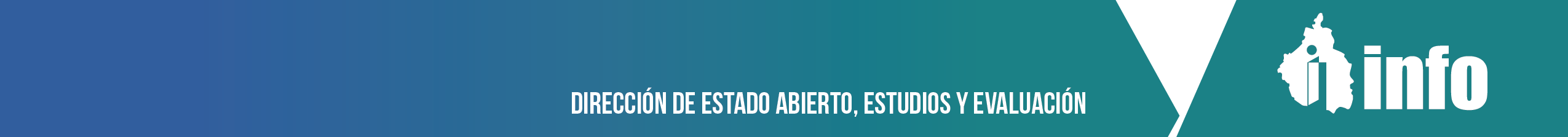 Diagnóstico Integral de las Unidades de Transparencia El Pleno del INFODF no emite dictamen sobre el resultado de la evaluación de Diagnóstico Integral de las Unidades de Transparencia (Visitas de verificación a las Unidades de Transparencia de la Ciudad de México)  Resultados Globales.